Datum: 29.3.2016                                                                    ZAPISNIK   2. seje Komisije za priznanja, ki je bila v TOREK,  29. 3. 2016,  ob 18. uri , v sejni sobi Doma krajanov, Kranjska c. 2PRISOTNI: Nuša Bašelj Jagodic, Franc Perčič, Roman Pintar in Vanja UmnikOPRAVIČENO ODSOTNI:   Vida Tičar ReboljOSTALI PRISOTNI: župan Ciril Kozjek , podžupan Aleš Perič Močnik  Dnevni red:1. Ugotovitev sklepčnosti in sprejem dnevnega reda2. Obravnava predlogov za občinska priznanja in priprava predloga sklepa za podelitev občinskih priznanj za leto 20163. Razno	Ad 1.)Dnevni red je bil soglasno sprejet.Ad 2.)Predsednica ga. Umnik je povedala, da je v predpisanem roku na podlagi poziva za posredovanje predlogov za prejemnike priznanj na občinsko upravo prispelo 12 vloženih predlogov. Vsi predlogi so prispeli pravočasno.Predlogi kandidatov so sledeči:Člani Komisije so pri izbiri kandidatov upoštevali, da predlagani kandidati delujejo na več področjih družbenega življenja, npr. da so aktivni v KS ali VS, so pevi ali gasilci, krovdajalci, sodelujejo v več humanitarnih akcijah…). Upoštevali smo tudi dejstvo, da kandidati prihajajo iz različnih KS Občine Šenčur.Po daljši razpravi so člani komisije sprejeli naslednjiSKLEP:Predlogi za prejemnike priznanj v letu 2016 so sledečiSREBRNA  PLAKETA:		 Francka Škofic Jurgec, Marko Dolinar, Edvard Golob, Marko ŽepičBRONASTA PLAKETA:		Marjeta Sajevic,  Alojz Belehar, Franc DrakslerSPOMINSKO PRIZNANJE:       Patrik JagodicSklep je bil SOGLASNO sprejet. Ad3.)Ni bilo razprave. Seja je bila končana ob  19. uri.                                                       		Predsednica komisije :                                                                                                                                         Vanja Umnik 			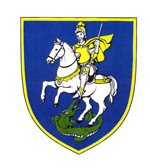 OBČINA ŠENČURKranjska 114208 Šenčurtel. 04 – 2519 100  fax. 2519 111e-mail:obcina@sencur.siurl:www.sencur.siZAP. ŠT. PREDLAGATELJ PREDLAGANI PREDLOG ZAŽE PREJEL LETO PREJEMA1.Taekwondo klub SILLATaekwondo klub SILLA, Vogljanska c. 59, Šenčurpriznanje župana2.Taekwondo klub SILLADomen Molj, Vogljanska c. 4, Šenčurpriznanje župana3.KS Visoko-Milje in KUD VisokoMarjeta Sajevic, Visoko Visoko 81 abronasto plaketo4.KS Visoko-Milje in ŠD VisokoBoris Krišelj, Visokobronasto plaketo5.KS Visoko-MiljePatrik Jagodic, Visoko 53spominsko priznanje6.Društvo GodlarjiAlojz Belehar, Beleharjeva 18 a, Šenčurpriznanje županaspominsko priznanje20067.KS OlševekMiran Aleš, Olševek 10 a, Preddvorsrebrna plaketa8.KORK in PGD Šenčur Francka Škofic Jurgec, Pipanova c. 30, Šenčur srebrna plaketa9.KS VogljeMarko Dolinar, Na vasi 12, Šenčur srebrna plaketa10.KS Trboje-ŽerjavkaFranc Draksler, Trboje 19, Kranjbronasta plaketa11.KK Šenčur Edo Golob,Weingerlova ulica 26, Šenčursrebrna plaketa12.KK Šenčur Marko Žepič, Delavska ulica 1, Šenčur srebrna plaketa13.14.15.16.17.